Stand for the Right Learn & Teach Have the children read examples of standing as a witness of Christ in the scriptures and conference talks while you review this song in primary! Find the full lesson plan, extension ideas, and song suggestions in the blog post here:https://www.primarysinging.com/stand-for-the-right-learn-teach/ Do not share this file directly. See our terms of use on the last page. If you’d like to share this printable, simply share the link to the post!Stand for the Right Learn & Teach Activity Instructions: Find 2-3 scriptures or general conference quotes that teach about standing as a disciple of Christ. We have 2 scriptures and a conference quote to use with this activity! Write the scriptures/quotes on strips of paper before primary. At the beginning of primary, start by reviewing Stand for the Right (lyrics here). Then, share with the children that you’ll be learning about some examples of standing for the right. Divide the class into 3 groups. Pass out one scripture or quote to each group. Have each group read through their passage and talk about what we can do to stand for the right. Sing through the song again. After singing, choose one group to come to the front of the room to share what they learned from their verse(s). Have each group share what they learned about being a disciple of Christ. In between each group, sing the song together. At the end of singing time, share your testimony of standing as an example of Christ. Extension Activities: Have the kids share their favorite scripture story about standing up for what’s right. Here are some examples: Queen Esther, Nephi, Ammon, Helaman’s Stripling Warriors, Joseph Smith On the back of each scripture or quote, write the lyrics to a section of the song. As each group shares their passage, have them sing their section. Then, sing the whole song together! As you read through the quotes, have the children write words or phrases on the board that stand out to them. Look at the list you created together and have the kids discuss how they can stand as a witness of Christ. Group 1: Deuteronomy 6:18 And thou shalt do that which is right and good in the sight of the Lord: that it may be well with thee, and that thou mayest go in and possess the good land which the Lord sware unto thy fathers.Group 2: Alma 51: 20-2120 And they were all young men, and they were exceedingly valiant for courage, and also for strength and activity; but behold, this was not all—they were men who were true at all times in whatsoever thing they were entrusted.21 Yea, they were men of truth and soberness, for they had been taught to keep the commandments of God and to walk uprightly before him.Group 3: Prophet Quote“In order for us to be strong and to withstand all the forces pulling us in the wrong direction or all the voices encouraging us to take the wrong path, we must have our own testimony. Whether you are 12 or 112—or anywhere in between—you can know for yourself that the gospel of Jesus Christ is true.” – President Thomas S. MonsonDeuteronomy 6:18 And thou shalt do that which is right and good in the sight of the Lord: that it may be well with thee, and that thou mayest go in and possess the good land which the Lord sware unto thy fathers.Alma 51: 20-2120 And they were all young men, and they were exceedingly valiant for courage, and also for strength and activity; but behold, this was not all—they were men who were true at all times in whatsoever thing they were entrusted.21 Yea, they were men of truth and soberness, for they had been taught to keep the commandments of God and to walk uprightly before him.President Thomas S. Monson“In order for us to be strong and to withstand all the forces pulling us in the wrong direction or all the voices encouraging us to take the wrong path, we must have our own testimony. Whether you are 12 or 112—or anywhere in between—you can know for yourself that the gospel of Jesus Christ is true.”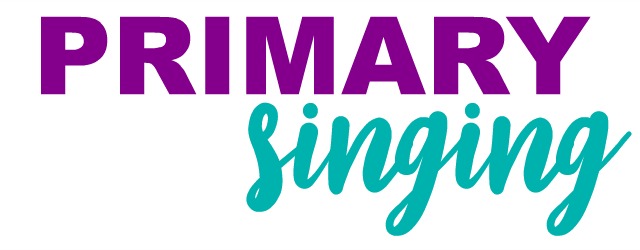 Permissions & Use PolicyThank you for downloading this printable. Our download grants license for the personal and church use of the individual purchaser. This license may also extend to other co-teachers, assistants, or others who may help and assist you in teaching this lesson. That means, you may purchase and print and utilize this printable as well as prepare this lesson as an activity for a substitute or with the help of an assistant. You may also share the printed resources with your immediate predecessor (the music leader who follows you) for use during the remainder of the current year’s lesson plans. Our digital files may not be further passed on, shared, distributed, or given out to any other individuals. In sharing the printed resources, the license does not continue to extend to those individuals for use beyond the continuation of use for which it was initially purchased for with a limited-use license. Any additional music leaders, teachers, assistants, or other individuals who would like their own personal copy of the digital files and resources should obtain their own copy with license. Copies of all our resources can be found at www.PrimarySinging.com.Copyright ProtectionCopying any part of this work, sharing digital copies, distributing by print beyond the use permissions, or any other form of releasing this file is a violation of copyright law. Additionally, it is a violation of copyright law adapt or modify and share this digital work as your own creation when sourced from another person’s copyrighted work. We do encourage, and appreciate, sharing the direct link to our original resources and files with those who may be interested. You can additionally share how you used and adapted the files for your own use to inspire others for how they might choose to use these files within the acceptable use policies. Help & FeedbackIf you need any help or additional information on the acceptable use and policies of our digital files, you can reach out to us directly from the contact form or email address shared on our website www.PrimarySinging.com. We would love to hear ideas on how to improve and additional ideas for use of our printables! We welcome your feedback and experiences! You can also share your experiences using the hashtag #PrimarySinging on your favorite social media channels. Thank you for your support!